   АЖИЛД ОРОХЫГ ХҮСЭГЧИЙН АНКЕТ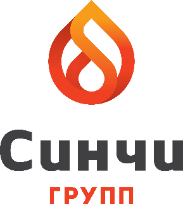 Таны сонирхож буй ажлын байрны нэр: ................................................Хувийн мэдээлэлХувийн мэдээлэл 1. Ургийн овог:  2. Эцэг, (эхийн) нэр: 3. Өөрийн нэр: 4. Хүйс: 5. Төрсөн огноо:             он         сар         өдөр  6. Төрсөн аймаг, хот: 7. Регистрийн дугаар: 8. Жолооны vнэмлэхний дугаар: 9. Гадаад паспортын дугаар: 10. Гэрийн хаяг: 11. Орон сууцны нөхцөл:[ ]  Хувийн байшин
[ ]  Нийтийн орон сууц
[ ]  Түрээсийн орон сууц
[ ]  Бусад                         12. Утас:гар утас:                                гэр:                            ажил:                             бусад:            И-мэйл:Email1:                                                   Email2:   13. Гэр бvлийн байдал 13. Гэр бvлийн байдал Эхнэр/нөхөр Эхнэр/нөхөр      б. Хүүхдүүд      б. Хүүхдүүд 14. Ураг төрлийн байдал: (Таны болон таны гэр бүлийн хүний эцэг эх, төрсөн ах дүү) 14. Ураг төрлийн байдал: (Таны болон таны гэр бүлийн хүний эцэг эх, төрсөн ах дүү) 15. Таны эзэмшсэн мэргэжил, боловсрол (Ерөнхий боловсролын сургуулийг оруулна уу) 15. Таны эзэмшсэн мэргэжил, боловсрол (Ерөнхий боловсролын сургуулийг оруулна уу) 16. Таны ажлын туршлага (Одоо эрхэлж буй ажлаасаа эхлэн бөглөнө vv)2. Байгууллагын нэр:Үйл ажиллагааны чиглэл:Эрхэлж байсан албан тушаал:Сарын цалин /төг/:Ажилд орсон он, сар, өдөр:Ажлаас гарсан он, сар, өдөр:Ажлаас гарсан шалтгаан:Ажлаас гарсан шалтгаан:3. Байгууллагын нэр:Үйл ажиллагааны чиглэл:Эрхэлж байсан албан тушаал:Сарын цалин /төг/:Ажилд орсон он, сар, өдөр:Ажлаас гарсан он, сар, өдөр:Ажлаас гарсан шалтгаан:4. Байгууллагын нэр:Үйл ажиллагааны чиглэл:Эрхэлж байсан албан тушаал:Сарын цалин /төг/:Ажилд орсон он, сар, өдөр:Ажлаас гарсан он, сар, өдөр:Ажлаас гарсан шалтгаан:5. Байгууллагын нэр:Үйл ажиллагааны чиглэл:Эрхэлж байсан албан тушаал:Сарын цалин /төг/:Ажилд орсон он, сар, өдөр:Ажлаас гарсан он, сар, өдөр:Ажлаас гарсан шалтгаан:Ажлаас гарсан шалтгаан:6. Байгууллагын нэр:Үйл ажиллагааны чиглэл:Эрхэлж байсан албан тушаал:Сарын цалин /төг/:Ажилд орсон он, сар, өдөр:Ажлаас гарсан он, сар, өдөр:Ажлаас гарсан шалтгаан:Ажлаас гарсан шалтгаан:18. Гадаад хэлний мэдлэг18. Гадаад хэлний мэдлэг18. Гадаад хэлний мэдлэг18. Гадаад хэлний мэдлэг18. Гадаад хэлний мэдлэг18. Гадаад хэлний мэдлэг18. Гадаад хэлний мэдлэгГадаад хэлний нэрҮзсэн хугацааЯрьсныг 
ойлгохӨөрөө
ярихУншиж 
ойлгохБичих, 
орчуулахToefl/IELTS 
оноо21. Та эрvvл мэндийн хувьд анхаарах ямар нэг зовиуртай эсэх:  Тийм бол......................19. Компьютерийн програм дээр ажиллах чадвар19. Компьютерийн програм дээр ажиллах чадвар20. Жолооны үнэмлэх20. Жолооны үнэмлэх21. Та эрvvл мэндийн хувьд анхаарах ямар нэг зовиуртай эсэх:  Тийм бол......................22. Таны урлаг, спортын авьяас?22. Таны урлаг, спортын авьяас?23. Гавьяа шагнал (төрийн, салбарын, группын, компанийн)23. Гавьяа шагнал (төрийн, салбарын, группын, компанийн)24. Гишүүнчлэл24. Гишүүнчлэл25. Таны хүсч буй цалингийн хэмжээ: ..............................................................
                                                                         Анкет бөглөсөн: .......он.........сар........өдөр              Гарын үсэг: ......................................